330 skvadron takker Luftmilitært Samfund  avdeling Rogaland og Sola flystasjons venner for en flott markering av skvadronens 80-års dag.Torsdag 14. oktober 2021 var styret i LMS-R og Sola flystasjons venner inviterte til 330 skvadron på Sola flystasjon som en takk for at disse to organisasjonene la til rette for en flott markering av skvadronens 80-års dag.  Selve «fødselsdagen» var 25. april, men grunnet coronapandemien ble markeringen ført gjennomført 26. september.På slutten av arrangementet ble LMS-R overrakt skvadronens crest med følgende inskripsjon:330 skv 80 år1941 2021Takk til LMS-RSjef 330 skv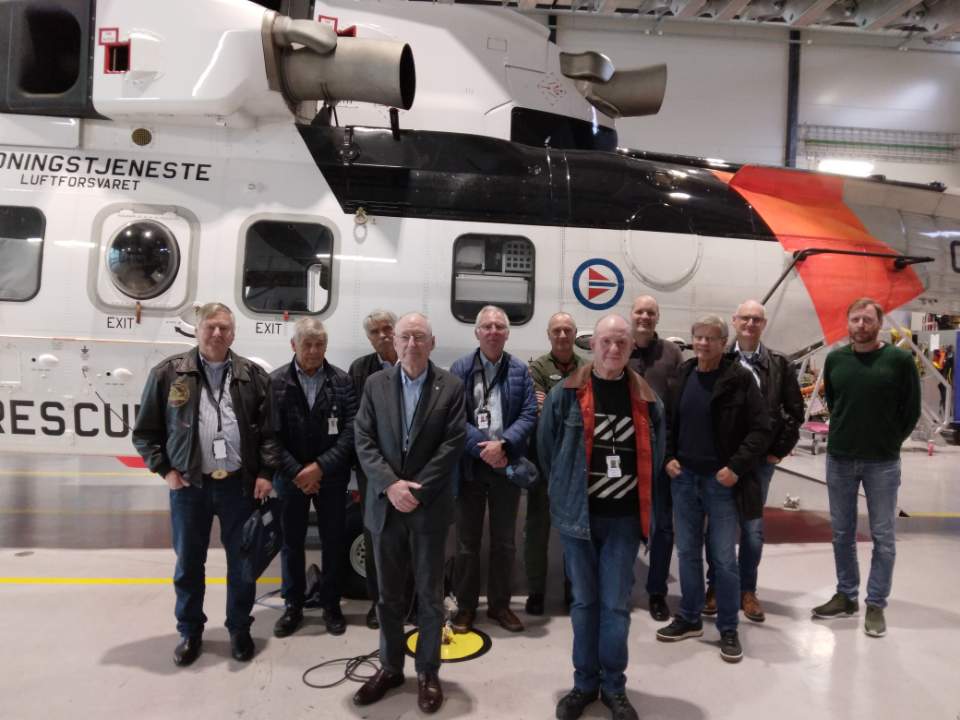 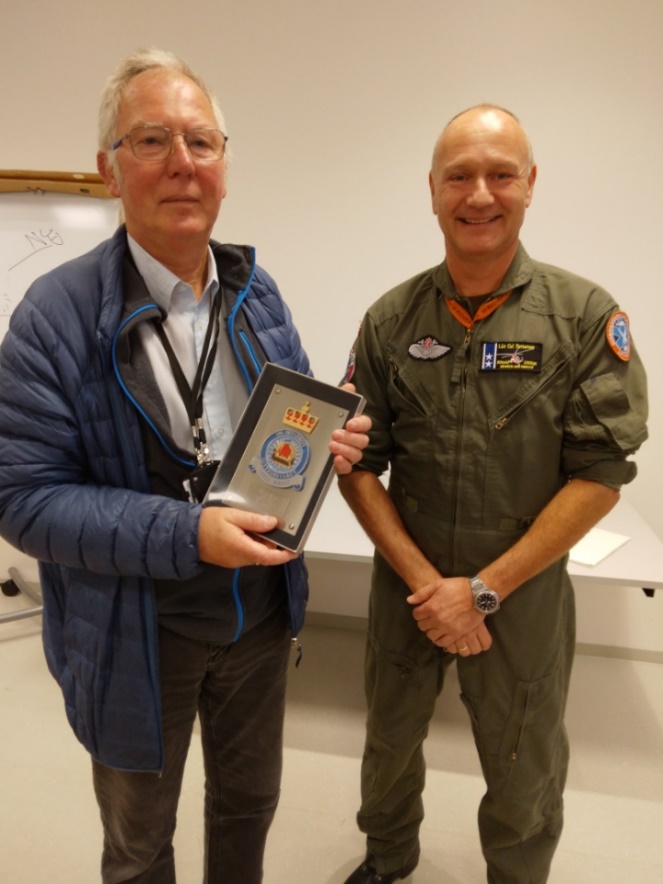 